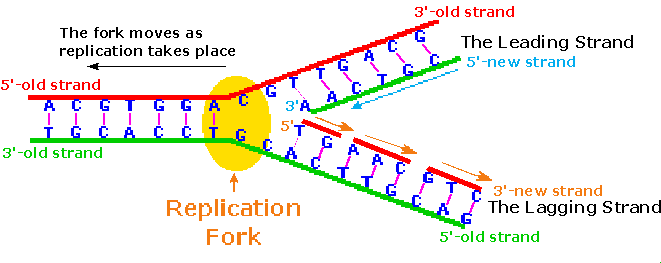 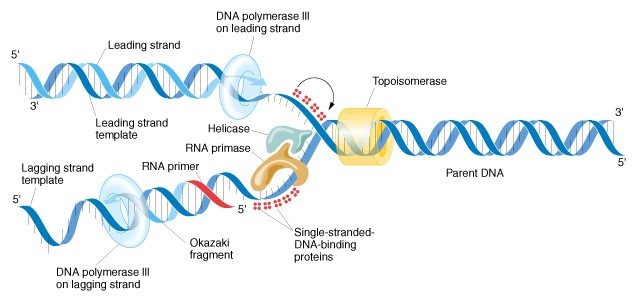 DNA Replication ReviewDirections: Using the images on the back of this page, describe the meaning or role of each of the following in DNA replication:Leading Strand:Lagging Strand:Replication Fork:Parent DNA:Daughter DNA:Topoisomerase:Single-stranded DNA-binding proteins:Helicase:DNA polymerase III:RNA primase:RNA primer:Okazaki fragments: